AgendaMontgomery County Redevelopment CommissionWednesday, September 13, 2023 @ 1:00 pmMontgomery County Government Center1580 Constitution Row – Suite ECrawfordsville, IN  47933 In Person & Via Zoomhttps://us02web.zoom.us/j/87494979608?pwd=MzluWEtTb0lqQW5pbWltSXMzZUdoZz09Meeting ID: 874 9497 9608 
Passcode: 429237Call to Order by Chairman Ron DickersonConsideration of Minutes August 9, 2023New Business	RSD Loan Request	Staff ReportsApprove Claims Other BusinessAdjournmentMontgomery County acknowledges its responsibility to comply with the Americans with Disabilities Act of 1990.  In order to assist individuals with disabilities who require special services (i.e. sign interpretive services, alternative audio/visual devices, and amanuenses) for participation in or access to County sponsored public programs, services, and/or meetings, the County requests that individuals makes requests for these services forty-eight (48) hours ahead of the scheduled program, service, and/or meeting.  To make arrangements, contact ADA/Title VI Coordinator Lori Dossett @ 765-361-2623.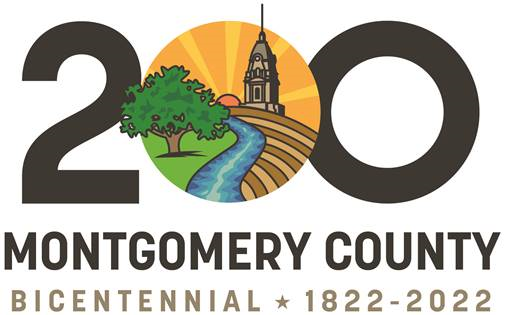 